Samir Abonil Brief resume                                                                                                                     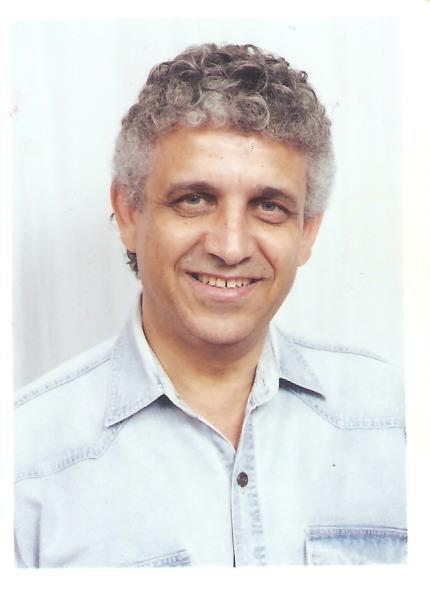 PersonalSamir AbonilCanadian3/4/1948Bachelor of Architectural scienceArab University of Beirut 1974MarriedWorking currently in Saudi Arabia – KhobarTransferable residence permit.+966 590865062samirabonil@yahoo.comsamirabonil@gmail.comLooking for a management post (only), in building construction .Work backgroundWell over 35 years work experience in building construction projects.Managed many construction contracts in various locations in Saudi Arabia.Have extensive experience with working with R.C Jubail projects.Worked with multinational companies.Managed all teams in all projects and big numbers of manpower.Managed many contracts in the same time.Managed all projects planning, scheduling, quality, safety, and procurement  procedures and requirements.Managed cost versus completion time.Prepared bid, contracts and costings, completely.Prepared bidding documents.High efficiency in dealing with clients, staff and work force.Complete familiarity with building codes, procedures and requirements.Handled projects up to around 250 million Saudi Riyals. Worked as a designer for many public building in the GCC.Worked in procurement of exterior and interior building material from Europe , Canada, and the U.S.